Absender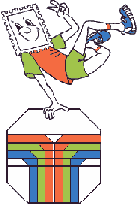 Absender (Gruppenleiter):	Gruppensiegel. 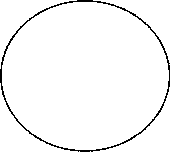 Ort und Datum:Anforderung eines Ausstellerpasses für ein JugendexponatAngaben zur PersonName, Vorname	GeburtsdatumStraße, Hausnummer	PLZ, OrtE-mail	Telefon/MobilAngaben zum Exponat Titel: Ausstellungsklassen  Thematik	 Luftpost	 Maximaphila Länder	 Ansichtskarten	 Astrophilie Ganzsachen	 Postgeschichte	 FiskalBlattformat:  Album	 A4	 A3

Kurzbeschreibung des Exponats:Die Unterzeichner erklären sich mit der zentralen Erfassung der Angaben über den Aussteller, zum Exponat sowie den Ergebnissen bei Ausstellungen auf elektronischen Medien zur internen Nutzung bei der DPhJ einverstanden.Von der Anforderung einesAusstellerpasses sowie der zentralen Datenerfassung habe ich Kenntnis genommen und bin damiteinverstanden.Datum und UnterschriftAusstellerVon der Anforderung einesAusstellerpasses sowie der zentralen Datenerfassung habe ich Kenntnis genommen und bin damiteinverstanden.Datum und Unterschrift

ErziehungsberechtigterVon der Anforderung einesAusstellerpasses sowie der zentralen Datenerfassung habe ich Kenntnis genommen und bin damiteinverstanden.Datum und Unterschrift

GruppenleiterEingang:	Ausstellerpass ausgestellt:	in DB eingetragen:/	/Mitgliedsnummer